Республика КарелияПрионежский муниципальный районАдминистрация Мелиоративного сельского поселенияРАСПОРЯЖЕНИЕот 18 марта 2022 года                                                                                                   №  5    О проведении профилактических мероприятий  по подготовке Мелиоративного сельского поселения к пожароопасному периоду В соответствии с федеральными законами от 06.10.2003 г. № 131-ФЗ  «Об общих принципах организации местного самоуправления в Российской Федерации», от 21.12.1994г.  № 68-ФЗ «О защите населения и территорий от чрезвычайных ситуаций природного и техногенного характера», от 21.12.1994 года 69-ФЗ «О пожарной безопасности», в целях проведения профилактических мероприятий на территории Мелиоративного сельского поселения  по пожарной безопасности при подготовке к пожароопасному сезону 2022 года, Администрация Мелиоративного сельского поселения РАСПОРЯЖАЕТСЯ: 1. Рекомендовать руководителям организаций независимо от организационно-правовой формы собственности в рамках своих полномочий:Принять меры по обеспечению пожарной безопасности на подведомственных территориях и на объектах, сосредоточив особое внимание на мерах по предотвращению гибели и травмирования людей при пожарах;Обеспечить объекты первичными средствами пожаротушения;Своевременно проводить очистку подведомственных территорий  в пределах противопожарных расстояний между зданиями, сооружениями и открытыми складами, и иными постройками от горючих отходов, мусора, сухой травы т.д.;Своевременно проводить очистку  земельных участков, прилегающих к лесу, от сухой травы, опавших листьев и стеблей после уборки урожая, порубочных остатков, мусора и других горючих материалов на полосе не менее 10 м от леса до участка, либо отделить лес минерализованной полосой шириной не менее 0,5 м или иным противопожарным барьером.Жителям Мелиоративного сельского поселения:2.1.   Провести на земельных участках и придомовых территориях уборку мусора и остатков сухой растительности до 08.05.2022 года;2.2.   Не разводить костры, а также не сжигать мусор, траву, листву и иные отходы, материалы или изделия, вне оборудованных мест.2.3. При использовании печного отопления строго соблюдать установленные меры пожарной безопасности.2.4. Своевременно проводить очистку  земельных участков, прилегающих к лесу от сухой травы, опавших листьев и стеблей после уборки урожая, порубочных остатков, мусора и других горючих материалов на полосе не менее 10 м от леса до участка, либо отделить лес минерализованной полосой шириной не менее 0,5 м или иным противопожарным барьером. Обеспечивать безопасность и выполнять правила противопожарного режима на своем участке необходимо будет постоянно со дня схода снега до установления устойчивой дождливой осенней погоды или образования снежного покрова.Провести профилактические мероприятия  по пожарной безопасности на территории Мелиоративного сельского поселения при подготовке к пожароопасному сезону 2022 года до 08.05.2022 года.Настоящее постановление разместить на официальном сайте администрации Мелиоративного сельского поселения и на информационных стендах.Контроль за исполнением настоящего постановления  оставляю за собой.Глава  Мелиоративного сельского поселения                                                          Е.В. Анисимова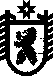 